Communiqué de presseMontpellier, Toulouse, le 10 janvier 2023Les vœux institutionnels de Carole DelgaCette année, la Région n’organise pas de cérémonies de vœux institutionnels. Sa présidente Carole Delga privilégiera les déplacements dans les territoires, viendra à la rencontre des habitants d’Occitanie et répondra à des invitations des cérémonies de vœux de collectivités ou d’entreprises.Les premières cérémonies de vœux auxquelles la présidente de la Région Occitanie prendra part :Vendredi 13 janvier : Cérémonie des vœux d’Hélène Sandragné, présidente du Conseil départemental de l’Aude à Carcassonne (11) ;Lundi 16 janvier : Cérémonie des vœux d’André Mellinger, maire de Figeac, et de Vincent Labarthe, président du Grand Figeac à Figeac (46) ;Jeudi 19 janvier : Cérémonie des vœux de Sébastien Vincini, président du Conseil départemental de la Haute-Garonne à Toulouse (31) ;Samedi 21 janvier : Cérémonie des vœux de Loïc Gojard, maire de Martres-Tolosane à Martres-Tolosane (31) ;Lundi 23 janvier : Cérémonie des vœux de Jean-Paul Delmas, maire de Grenade-sur-Garonne à Grenade-sur-Garonne (31) ;Vendredi 27 janvier : Cérémonie des vœux de Guillaume Faury, Président directeur général d’Airbus à Toulouse (31).Ces déplacements seront l’occasion d’échanges avec la presse.Retrouvez en vidéo les vœux de la Présidente de Région à la population : https://www.youtube.com/watch?v=lKdhbO51RV0 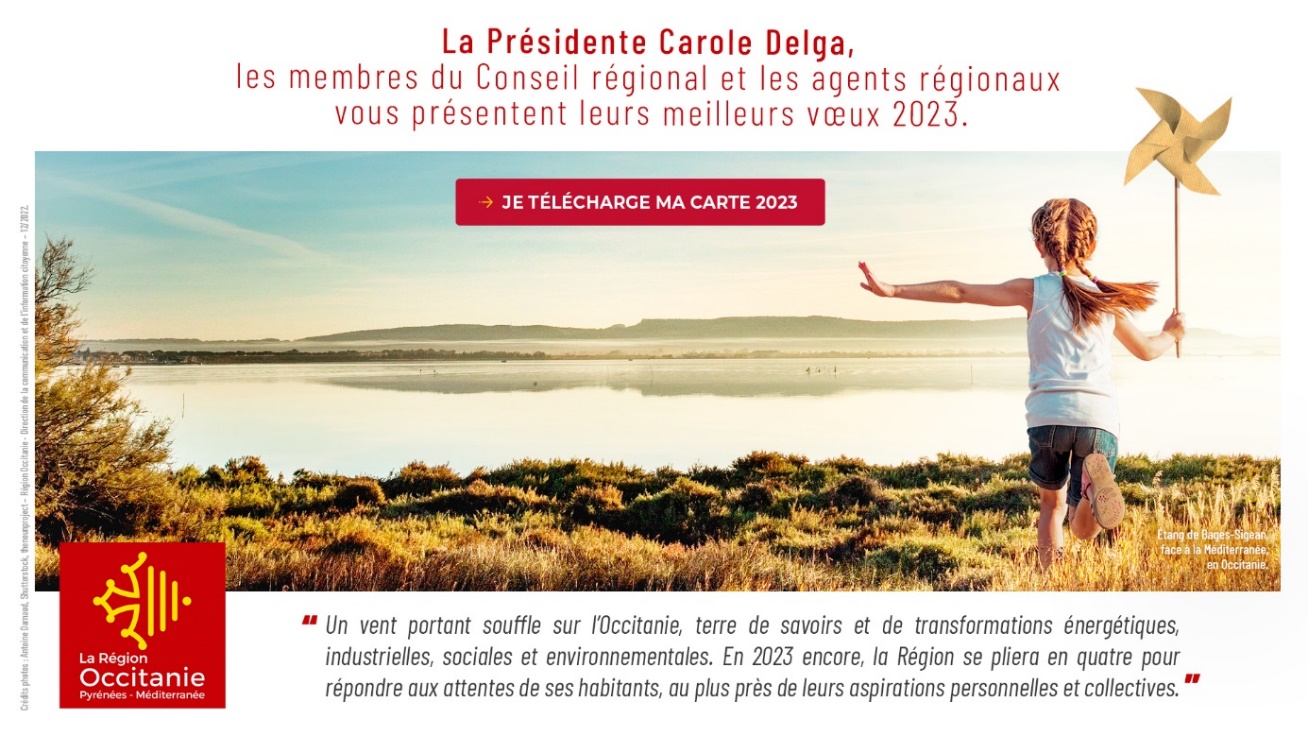  Contact presse : 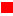 Service Presse : service.presse@laregion.fr   Toulouse : 05 61 33 53 49 / 52 75 - Montpellier : 04 67 22 81 31
@presseoccitanie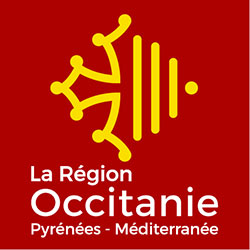 